Государственный флаг Российской Федерации.(аппликация)Познавательная деятельность.         В наше время свой флаг есть в каждой стране. Флаги разных странотличаются друг от друга. Они могут быть похожи, но двух одинаковых выникогда не найдете. Сегодня мы познакомимся с вами с ГосударственнымФлагом России.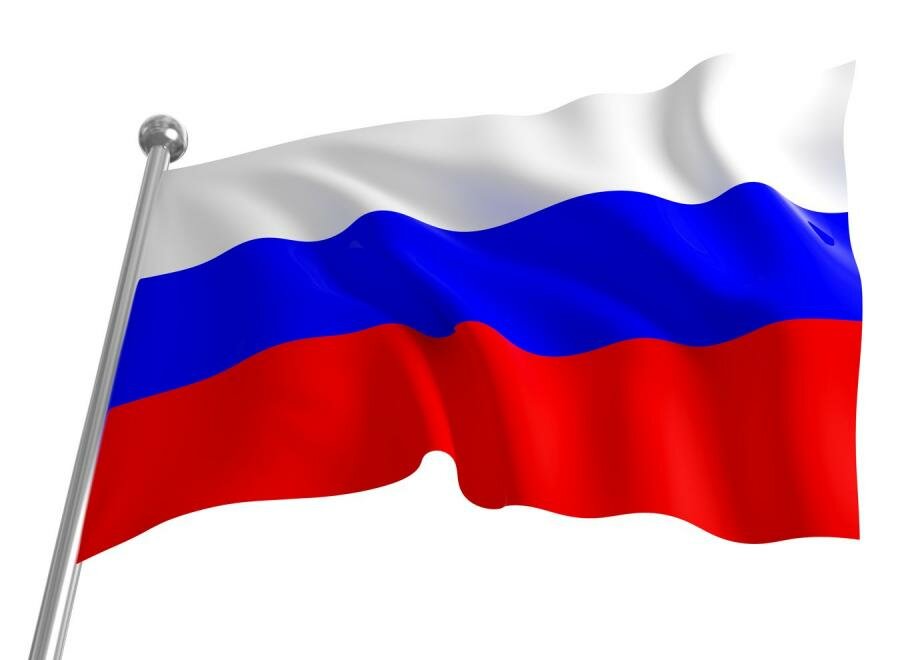 Посмотрите, как выглядит российский флаг?(ответы детей: белый, синий, красный).        Государственный флаг Российской Федерации состоит из трех одинаковыхпо размеру горизонтальных полос:  верхней - белого, средней - синего нижней - красного цвета.Белым цветом обозначал народ свою веру, Отечество, мир, чистоту, правду, благородство.Синим на Руси было небо, вода, верность и мир.Красный символизировал отвагу, защиту веры и людей, героизм, великодушие, самопожертвование и огонь.Из белых, синих и красных тканей чаще всего шили нарядную одежду, потому что эти цвета отвечали представлениям наших предков о красоте окружающего мира, добре и справедливости.Беседа с ребенком (развитие ассоциативного мышления):— О чѐм ещѐ напоминает белый цвет? Что Вы можете увидеть в природебелого цвета?— О чѐм напоминает синий цвет?— О чѐм напоминает красный цвет?— Флаг наш красивый, яркий. В праздники и другие торжественные дниулицы городов, сѐл украшают флагами. Творческая деятельность.Вариант №1.Материалы: картон белый А4, клей ПВА, полоски цветной бумаги синего, белого и красного цвета (размер 10*3 см) по 3 шт. каждого, полоска коричневого или черного цвета.Ход работы:Положите лист картона перед собой горизонтально;Расположите полоску коричневого цвета вертикально, наклейте;Полоски синего, красного и белого цвета склейте в форме петелек;Расположите петельки рядами так, чтобы хвостик следующей петли попадал под предыдущую петельку.Рекомендация: по три петельки в каждом ряду – это минимальное количество, необходимое для этой аппликации. Чтобы аппликация получилась еще более объемной количество петель можно увеличить.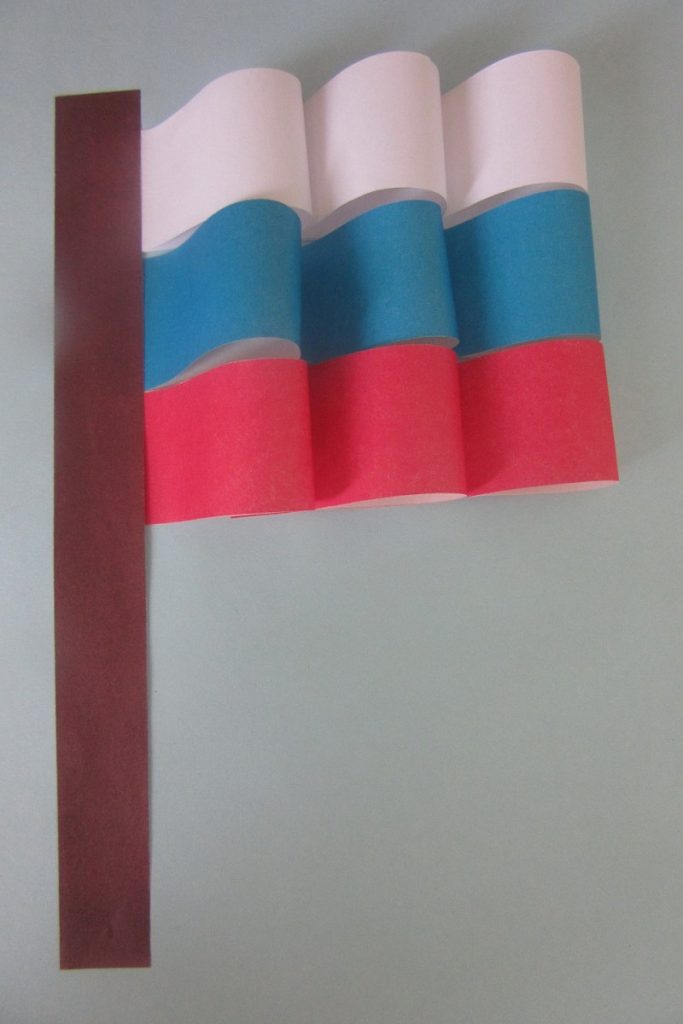 Вариант № 2.Материалы: картон белый А4, клей ПВА, салфетки белого, синего и красного цвета, полоска коричневой или черной бумаги, карандаш.Ход работы:Положите лист картона перед собой горизонтально;Расположите полоску коричневого цвета вертикально, наклейте;Нарисуйте контур флага карандашом;Салфетки порвите на мелкие куски и скатайте небольшие шарики:Постепенно нанося на контур флага клей ПВА, наклеивайте шарики, располагая их плотно друг к другу.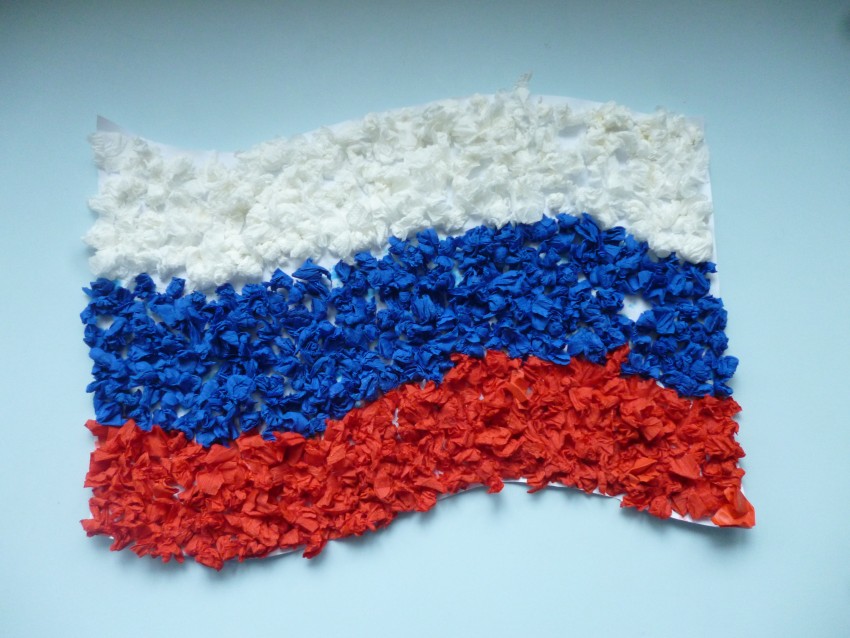 Всем творческих успехов! Будьте здоровы!